ЗаключениеКонтрольно-счетной палаты Жирятинского района по результатам экспертно-аналитического мероприятия по экспертизе проекта решения Жирятинского районного Совета народных депутатов «О внесении изменений в решение Жирятинского районного Совета народных депутатов № 6-253 от 12.12.2022 года «О бюджете Жирятинскогомуниципального района Брянской области на 2023 год и на плановый период 2024 и 2025 годов»с.Жирятино                                                                  «27» февраля 2023 годаОснование для проведения экспертизы: ст.157 Бюджетного кодекса РФ, п.п.7 п.2 ст.9 Федерального закона от 07.02.2011 года №6-ФЗ «Об общих принципах организации и деятельности Контрольно-счетных органов субъектов Российской Федерации и муниципальных образований, «Положение о Контрольно-счетной палате Жирятинского района», утвержденное Решением Жирятинского районного Совета народных депутатов от 29.09.2021 г № 6-151, п. 1.2.1. Плана работы Контрольно-счетной палаты Жирятинского района на 2023 год, утвержденного приказом от 23.12.2022г. № 10, приказ от 22.02.2023 № 01-п/эм.Цель экспертизы: обоснованность предлагаемых изменений, соответствие их критериям программного бюджетирования и действующему законодательству Российской Федерации.Предмет экспертизы: проект решения Жирятинского районного Совета народных депутатов от 02.03.2023 года «О внесении изменений в решение Жирятинского районного Совета народных депутатов № 6-253 от 12.12.2022 года «О бюджете Жирятинского муниципального района Брянской области на 2023 год и на плановый период 2024 и 2025 годов» (далее – проект решения).Сроки проведения экспертизы: с «22» февраля 2023 года по «27» февраля 2023 г.Общие положения: Анализируя проект решения, Контрольно-счетная палата Жирятинского района отмечает, что представленным проектом предполагается внести изменения в основные характеристики бюджета Жирятинского муниципального района Брянской области на 2023 год и на плановый период 2024 и 2025 годов, в том числе:- утвердить на 2023 год прогнозируемый общий объем расходов бюджета Жирятинского муниципального района Брянской области в сумме 213 237,0 тыс. рублей;- утвердить прогнозируемый дефицит бюджета Жирятинского муниципального района Брянской области в сумме 5 536,7 тыс. рублей;- установить объем бюджетных ассигнований муниципального дорожного фонда Жирятинского района на 2023 год в сумме 15 326,6 тыс. рублей- установить объем межбюджетных трансфертов, предоставляемых бюджетам поселений на 2023 год в сумме 16 194,3 тыс. рублей.Все предлагаемые изменения отражены в пояснительной записке.Внесение изменений обусловлено следующими причинами:- общий объем расходной части местного бюджета на 2023 год увеличен на 5 536,7  тыс. рублей. Общий объем доходной части местного бюджета на 2023 год не изменен. Объем налоговых и неналоговых доходов на 2023 год не изменен. Объем безвозмездных поступлений на 2023 год не изменен.Общий объем доходной части местного бюджета на 2024 и на 2025 годы не изменен.Общий объем налоговых и неналоговых доходов на 2024 и на 2025 годы не изменен.Общий объем безвозмездных поступлений на 2024 и на 2025 годы не изменен.Причины, вносимых изменений, являются объективными и не противоречат БК РФ. Согласно ст. 32 БК РФ принцип полноты отражения доходов, расходов и источников финансирования дефицитов бюджетов означает, что все доходы, расходы и источники финансирования дефицитов бюджетов в обязательном порядке и в полном объеме отражаются в соответствующих бюджетах.  Увеличение общего объема расходной части местного бюджета на 2023 год  на 5 536,7  тыс. рублей связано с использованием остатков денежных средств бюджета Жирятинского муниципального района, сложившихся на 01.01.2023 г.В результате внесенных изменений в бюджет Жирятинского района на 2023 год дефицит бюджета составит 5 536,7 тыс. рублей. Источниками покрытия дефицита бюджета района на 2023 год предусмотрены остатки средств на счете по состоянию на 1 января 2023 года.Выводы: В результате проведения экспертизы проекта решения установлено, что проект решения Жирятинского районного Совета народных депутатов от 02.03.2023 года «О внесении изменений в решение Жирятинского районного Совета народных депутатов № 6-253 от 12.12.2022 года «О бюджете Жирятинскогомуниципального района Брянской области на 2023 год и на плановый период 2024 и 2025 годов» не противоречит законодательству Российской Федерации, Брянской области, нормативно-правовым актам Жирятинского района.Заключительные положения: 1.Рекомендовать Жирятинскому районному Совету народных депутатов рассмотреть на заседании проекта решения Жирятинского районного Совета народных депутатов от 02.03.2023 года «О внесении изменений в решение Жирятинского районного Совета народных депутатов № 6-253 от 12.12.2022 года «О бюджете Жирятинского муниципального района Брянской области на 2023 год и на плановый период 2024 и 2025 годов»2.Направить настоящее Заключение для сведения главе Жирятинского района, главе администрации Жирятинского района.ПредседательКонтрольно-счетной палатыЖирятинского района                                                          Е.И.Самсонова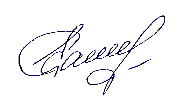 